ＦＡＸ送付票（送付票不要）香取健康福祉センター　地域保健福祉課　行き　香取地域・職域連携推進協議会では、健康づくりに取り組む事業所を応援しています。御紹介いただいた活動を記事にまとめ、事業所名とあわせて管内に広報させていただきます。「私の事業所はこんな健康づくりをしています」という活動や、日頃の工夫などを御紹介　ください。あなたの事業所の活動を地域に広めてみんなで元気になりましょう！応募方法　下の応募用紙に記入しFAXしてください。後日担当から連絡し、具体的な活動内容の確認や広報内容についての相談をさせていただきますので、まずはお気軽に御応募ください。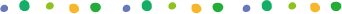 【応　募　用　紙】送付先（FAX）：０４７８－５４－５４０７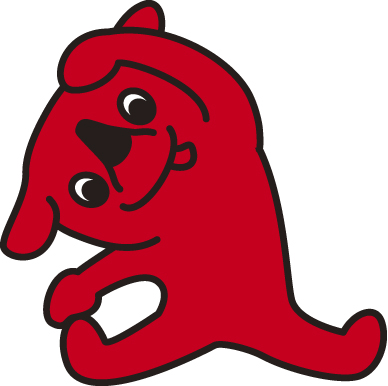 貴事業所名電話番号FAX番号御記入者所属 御記入者氏名活　動　内　容　※該当するところに○をつけるか、具体的内容を記載してください運動習慣づくりについて実践されている取り組み（複数回答可）ア　ラジオ体操　　　　　　イ　クラブ活動　　ウ　運動施設等の利用（福利厚生）エ　ウォーキングの推奨　　オ　勉強会　　　　カ　パンフレット・社内報での啓発キ　その他（　　　　　　　　　　　　　　　　　　　　　　　　　　）食生活改善について実践されている取り組み（複数回答可）　　　ア　食堂のメニュー改善　　イ　勉強会　　ウ　パンフレット・社内報での啓発　　　エ　その他（　　　　　　　　　　　　　　　　　　　　　　　　　　）メンタルヘルスについて実践されている取り組み（複数回答可）ア　個別相談　　イ　相談窓口の設置　　ウ　勉強会　　エ　パンフレット・社内報での啓発オ　相談しやすい環境づくり　　　カ　その他（　　　　　　　　　　　　　　　　　　　　　　）その他　　　具体的内容①から④を実践されるにあたって工夫していることがありましたら御記入ください。（　　　　　　　　　　　　　　　　　　　　　　　　　　　　　　　　　　　　　　　　　　　）